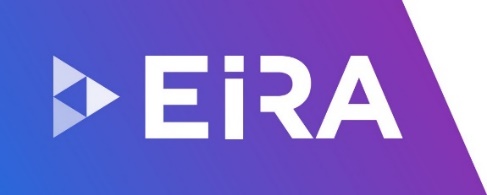 To apply for a place on the EIRA ECR Training Course 2021, please complete the form below: Please complete this application form and send to eira@essex.ac.uk by Wednesday 12th May 2021.NameJob TitleInstitutionEmailURL to LinkedIn or academic profileTime in current role at an EIRA institutionYears spent overall in an academic role Please select the core theme that your knowledge / qualifications relate toBiotechDigital CreativeAIOther (please specify)Describe why you think this training would be of benefit to you (no more than 100 words)What skills are you hoping to learn as a result of this training? (no more than 100 words)Do you have any access requirements or additional needs we should be aware of?As part of the course, some sessions will be recorded to allow attendees to watch sessions back later. This may mean that your voice, image and / or name may appear in recordings. These recordings will not be shared outside the training group. We may want to take a photo for marketing / evaluative purposes, but we will notify you beforehand so you can switch your camera off and remove your name if you wish so that your image, voice and / or name do not appear. We reserve the right to use images taken as part of the course in our social media and to be shared with EIRA partner institutions. As part of the course, some sessions will be recorded to allow attendees to watch sessions back later. This may mean that your voice, image and / or name may appear in recordings. These recordings will not be shared outside the training group. We may want to take a photo for marketing / evaluative purposes, but we will notify you beforehand so you can switch your camera off and remove your name if you wish so that your image, voice and / or name do not appear. We reserve the right to use images taken as part of the course in our social media and to be shared with EIRA partner institutions. As part of the course, some sessions will be recorded to allow attendees to watch sessions back later. This may mean that your voice, image and / or name may appear in recordings. These recordings will not be shared outside the training group. We may want to take a photo for marketing / evaluative purposes, but we will notify you beforehand so you can switch your camera off and remove your name if you wish so that your image, voice and / or name do not appear. We reserve the right to use images taken as part of the course in our social media and to be shared with EIRA partner institutions. As part of the course, some sessions will be recorded to allow attendees to watch sessions back later. This may mean that your voice, image and / or name may appear in recordings. These recordings will not be shared outside the training group. We may want to take a photo for marketing / evaluative purposes, but we will notify you beforehand so you can switch your camera off and remove your name if you wish so that your image, voice and / or name do not appear. We reserve the right to use images taken as part of the course in our social media and to be shared with EIRA partner institutions. As part of the course, some sessions will be recorded to allow attendees to watch sessions back later. This may mean that your voice, image and / or name may appear in recordings. These recordings will not be shared outside the training group. We may want to take a photo for marketing / evaluative purposes, but we will notify you beforehand so you can switch your camera off and remove your name if you wish so that your image, voice and / or name do not appear. We reserve the right to use images taken as part of the course in our social media and to be shared with EIRA partner institutions. As part of the course, some sessions will be recorded to allow attendees to watch sessions back later. This may mean that your voice, image and / or name may appear in recordings. These recordings will not be shared outside the training group. We may want to take a photo for marketing / evaluative purposes, but we will notify you beforehand so you can switch your camera off and remove your name if you wish so that your image, voice and / or name do not appear. We reserve the right to use images taken as part of the course in our social media and to be shared with EIRA partner institutions. As part of the course, some sessions will be recorded to allow attendees to watch sessions back later. This may mean that your voice, image and / or name may appear in recordings. These recordings will not be shared outside the training group. We may want to take a photo for marketing / evaluative purposes, but we will notify you beforehand so you can switch your camera off and remove your name if you wish so that your image, voice and / or name do not appear. We reserve the right to use images taken as part of the course in our social media and to be shared with EIRA partner institutions. As part of the course, some sessions will be recorded to allow attendees to watch sessions back later. This may mean that your voice, image and / or name may appear in recordings. These recordings will not be shared outside the training group. We may want to take a photo for marketing / evaluative purposes, but we will notify you beforehand so you can switch your camera off and remove your name if you wish so that your image, voice and / or name do not appear. We reserve the right to use images taken as part of the course in our social media and to be shared with EIRA partner institutions. As part of the course, some sessions will be recorded to allow attendees to watch sessions back later. This may mean that your voice, image and / or name may appear in recordings. These recordings will not be shared outside the training group. We may want to take a photo for marketing / evaluative purposes, but we will notify you beforehand so you can switch your camera off and remove your name if you wish so that your image, voice and / or name do not appear. We reserve the right to use images taken as part of the course in our social media and to be shared with EIRA partner institutions. As part of the course, some sessions will be recorded to allow attendees to watch sessions back later. This may mean that your voice, image and / or name may appear in recordings. These recordings will not be shared outside the training group. We may want to take a photo for marketing / evaluative purposes, but we will notify you beforehand so you can switch your camera off and remove your name if you wish so that your image, voice and / or name do not appear. We reserve the right to use images taken as part of the course in our social media and to be shared with EIRA partner institutions. Please sign to confirm your availability for the training dates stated and your agreement to the above terms.  Signature Signature Please sign to confirm your availability for the training dates stated and your agreement to the above terms.  Print NamePrint NamePlease sign to confirm your availability for the training dates stated and your agreement to the above terms.  Date Date Please ask your Head of School or Line Manager to complete this section indicating they give their permission for you to attend the virtual training.Signature Signature Please ask your Head of School or Line Manager to complete this section indicating they give their permission for you to attend the virtual training.Print NamePrint NamePlease ask your Head of School or Line Manager to complete this section indicating they give their permission for you to attend the virtual training.Date Date 